Graphical Abstracts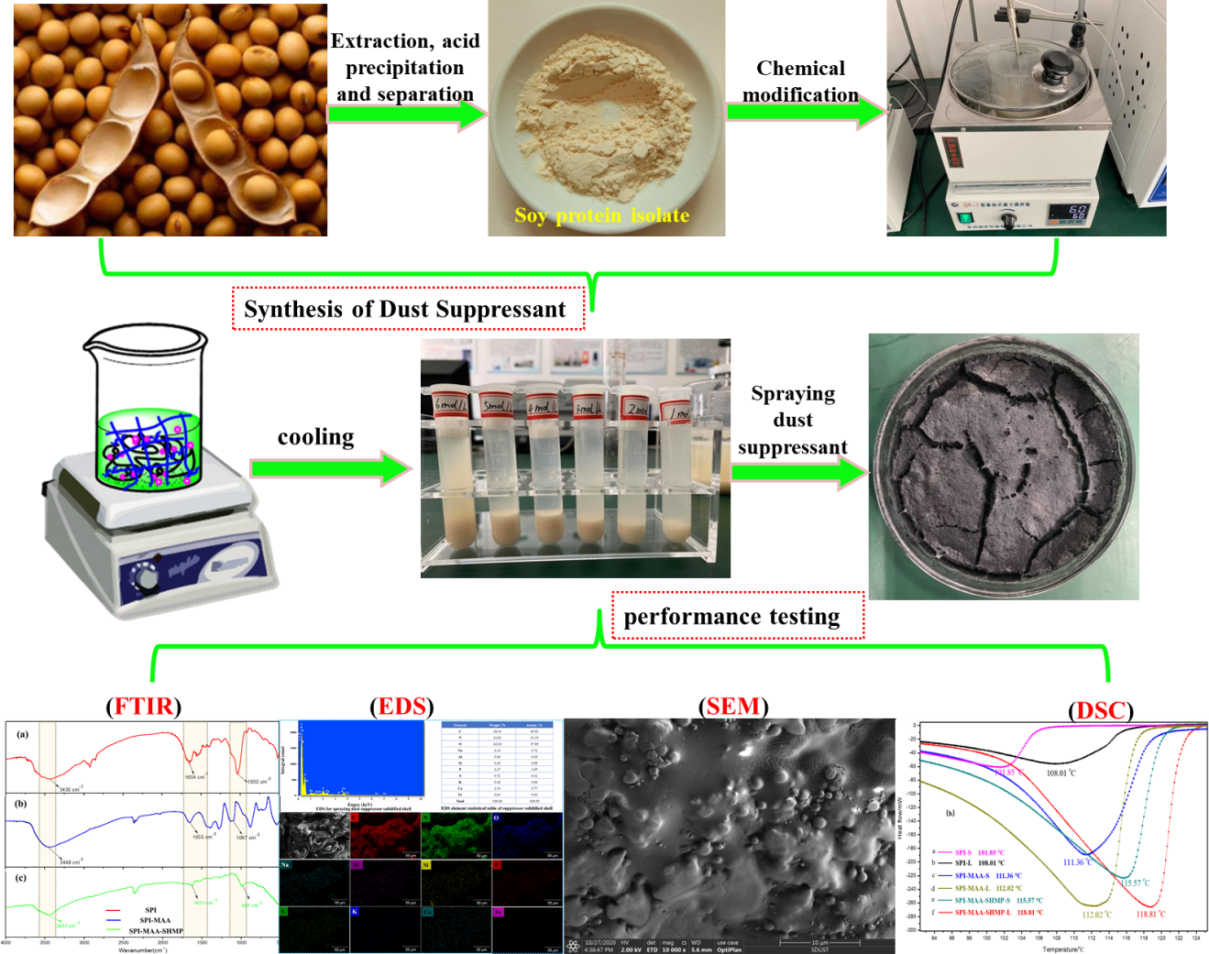 